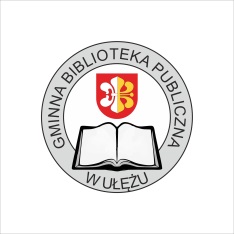 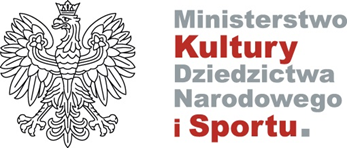   KULTURA  LUDOWA  I  TRADYCYJNA  2021   REGULAMIN KONKURSU PLASTYCZNEGO                         Wiejskie KlimatyI. POSTANOWIENIA OGÓLNE 1. Konkurs jest organizowany pod nazwą „Wiejskie Klimaty,  zwany dalej: "Konkursem". 2.Organizatorem Konkursu jest Gminna Biblioteka Publiczna w Ułężu3.Konkurs jest dofinansowany ze środków pozostających w dyspozycji Ministra MKDN i S                      w ramach programu Kultura Ludowa i Tradycyjna4. Konkurs zostanie zamknięty w dn.17.09.2021r. II. CELE KONKURSU1. Kreowanie wizerunku polskiej wsi jako turystycznego skarbca oferującego całoroczne atrakcje.2. Wskrzeszanie tradycji sztuki ludowej, czerpanie                   z dawnych wzorów kultury polskiej wsi, odnoszenie się do natury.3.Kultywowanie tradycji, obyczajów, wartości patriotycznych polskiej wsi wśród dzieci i młodzieży.5.Rozwijanie twórczego myślenia, wyzwalanie wyobraźni, kreatywności.6.Promowanie młodych twórców do doskonalenia umiejętności plastycznych.III. UCZESTNICY KONKURSU 1.Uczestnikami Konkursu mogą być dzieci,  młodzież zamieszkujący na terenie gminy Ułęż2. Konkurs zostanie przeprowadzony w kategoriach: * dzieci do lat 9* dzieci w wieku 10-12 lat* młodzież3.Zadaniem dla uczestników konkursu będzie przygotowanie prac plastycznych nawiązujących do tematu    „Wiejskie Klimaty”IV. WARUNKI UDZIAŁU W KONKURSIE 1. Uczestnicy konkursu mogą zgłosić do konkursu pracę, do której  należy dołączyć informację z następującymi                                   danymi autora: * Imię, nazwisko, wiek, adres zamieszkania,   2. Udział w konkursie jest bezpłatny i dobrowolny oraz oznacza akceptację niniejszego regulaminu. 3. Prace złożone na konkurs nie będą zwracane autorom i przechodzą na własność Organizatora konkursu, pozostając do jego dyspozycji w ramach działalności statutowej. 4. Przystąpienie do konkursu jest równoznaczne                        z nieodpłatnym przeniesieniem praw autorskich do wykonanej pracy na Organizatora,  począwszy od daty wpłynięcia pracy na konkurs. 5. Prace konkursowe należy dostarczać osobiście                      w terminie do dnia 17. 09. 2021 r. do siedziby Gminnej Biblioteki Publicznej w Ułężu –tymczasowa siedziba ZSO w Sobieszynie.6. Prace złożone po wskazanym terminie nie będą brały udziału w konkursie. Jednocześnie Organizator nie ma obowiązku odsyłania tych prac do nadawcy. V. OCENA PRAC KONKURSOWYCH     I WYŁONIENIE LAUREATÓW 1. Oceny prac konkursowych dokona Komisja Konkursowa powołana przez Organizatora. 2. Organizator przewiduje przyznanie nagród rzeczowych i dyplomów za udział  w Konkursie.  3. Nagrody rzeczowe nie podlegają zamianie na inne, ani zamianie na ekwiwalent pieniężny. 4. Pokonkursowa wystawa prac będzie miała miejsce                w siedzibie Gminnej Biblioteki Publicznej w Ułężu- tymczasowa siedziba ZSO w Sobieszynie.5. Organizator zastrzega sobie prawo do zaprezentowania na wystawie, portalu społecznościowym  fb GBP  w Ułężu, lokalnej prasie, stronie  internetowej Urzędu Gminy  w Ułężu prac biorących udział  w konkursie.VI. PRZENIESIENIE PRAW AUTORSKICH I OCHRONA DANYCH OSOBOWYCH 1. Zgodnie z punktem IV.4 regulaminu przystąpienie do konkursu jest równoznaczne z nieodpłatnym przeniesieniem praw autorskich do wykonanej pracy na Organizatora  projektu począwszy od daty wpłynięcia pracy na konkurs. 2. Udział w konkursie jest jednoznaczny z nieodpłatnym udzieleniem prawa do wykorzystania przez Organizatora prac do druku w dowolnej liczbie publikacji i nakładzie fotografii tych prac,  umieszczania  w Internecie	                                                                                                          oraz innych formach utrwaleń nadających się do rozpowszechniania, prezentowania oryginalnych prac publicznie w ramach działalności organizatora. 3. Zgłoszenie pracy plastycznej do konkursu jest równoznaczne z wyrażeniem zgody na przetwarzanie danych osobowych autora pracy konkursowej. Dane osobowe uczestników konkursu będą przetwarzane przy zachowaniu zasad określonych w ustawie o ochronie danych osobowych. VII. OCHRONA DANYCH OSOBOWYCHOBOWIĄZEK INFORMACYJNYZgodnie z art. 13 ust. 1 i 2 Rozporządzenia Parlamentu Europejskiego i Rady (UE) 2016/679 z dnia 27 kwietnia 2016 r. w sprawie ochrony osób fizycznych w związku z przetwarzaniem danych osobowych i w sprawie swobodnego przepływu takich danych oraz uchylenia dyrektywy 95/46/WE (ogólne rozporządzenie o ochronie danych), publ. Dz. Urz. UE L Nr 119, s. 1, informujemy, że: Administratorem przetwarzanych danych  jest Gminna Biblioteka Publiczna w Ułężu   ( adres: Ułęż 173, 08-504 Ułęż, e-mail: bibl.ulez@wp.pl, tel. 81 866 70 38).Administrator wyznaczył Inspektora Ochrony Danych, z którym mogą się Państwo kontaktować we wszystkich sprawach dotyczących przetwarzania danych osobowych za pośrednictwem adresu email: inspektor@cbi24.pl lub pisemnie na adres Administratora. Dane osobowe będą przetwarzane w celu  promocji wydarzeń realizowanych przez Gminną Bibliotekę Publiczną w Ułężu.Podstawą prawną przetwarzania danych jest art. 6 ust. 1 lit. a) RODO.Dane osobowe będą przetwarzane przez okres niezbędny do realizacji w/w celu z uwzględnieniem konieczności usunięcia danych bez zbędnej zwłoki, w sytuacji gdy osoba, której dane dotyczą cofnie zgodę. W związku z promocją wydarzeń organizowanych przez Gminną Bibliotekę Publiczną w Ułężu dane osobowe mogą być podawane do wiadomości publicznej osobom zgromadzonym (nie ograniczony krąg odbiorców) Państwa dane mogą zostać przekazane podmiotom zewnętrznym na podstawie umowy powierzenia przetwarzania danych osobowych, t.j. usługodawcom wykonujących zadania w ramach świadczenia usług serwisu, rozwoju i utrzymania systemów informatycznych oraz usługodawcom z zakresu księgowości lub obsługi prawnej, a także podmiotom lub organom uprawnionym na podstawie przepisów prawa.W związku z przetwarzaniem Państwa danych osobowych, przysługują Państwu następujące prawa:prawo dostępu do swoich danych oraz otrzymania ich kopii;prawo do sprostowania (poprawiania) swoich danych osobowych;prawo do ograniczenia przetwarzania danych osobowych;prawo do cofnięcia zgody w dowolnym momencie bez wpływu na zgodność z prawem przetwarzania, którego dokonano na podstawie zgody przed jej cofnięciem;prawo wniesienia skargi do organu nadzorczego tj.  Prezesa Urzędu Ochrony Danych Osobowych (ul. Stawki 2, 00-193 Warszawa), w sytuacji, gdy uzna, że przetwarzanie danych osobowych narusza przepisy ogólnego rozporządzenia o ochronie danych osobowych (RODO).Państwa dane osobowe będą przetwarzane w sposób zautomatyzowany, lecz nie będą podlegały zautomatyzowanemu podejmowaniu decyzji, w tym o profilowaniu.Podanie przez Państwa danych osobowych nie jest obowiązkowe. Nieprzekazanie danych skutkować będzie brakiem realizacji celu, o którym mowa w punkcie 3.VIII. POSTANOWIENIA KOŃCOWE 1. Organizator zastrzega sobie prawo do zmiany postanowień niniejszego Regulaminu. Wszelkie zmiany regulaminu opublikowane zostaną na profilu społecznościowym fb. 2. Podanie nieprawdziwych lub niepełnych danych osobowych, albo nie podanie ich spowoduje wykluczenie                   z udziału w Konkursie. 3. W kwestiach nieuregulowanych niniejszym regulaminem stosuje się przepisy Kodeksu Cywilnego. Udział w Konkursie jest jednocześnie wyrażeniem akceptacji zapisów w Regulaminie.  KULTURA  LUDOWA  I  TRADYCYJNA  2021  Zał. nr 1 do niniejszego RegulaminuKARTA ZGŁOSZENIA KONKURSOWEGODane Uczestnika Konkursu: imię i nazwisko :………………………………………………………………Wiek :………………………………………………………………………………………………………...Adres do korespondencji:…………………………………………………………………………………….Numer telefonu:………………………………………………………………………………………………Adres e-mail:…………………………………………………………………………………………………Oświadczam, że złożona praca plastyczna jest mojego autorstwa i nie brała udziału w żadnym innym konkursie, posiadam do niej wyłączne osobiste prawa autorskie. Zapoznałem/am się z Regulaminem Konkursu    i przyjmuję do wiadomości wszelkie zawarte w nim uregulowania. …………………………………………………………………………………………………………………… (data i podpis Uczestnika Konkursu /podpis opiekuna prawnego )KLAUZULA ZGODY NA PRZETWARZANIE DANYCH OSOBOWYCHWyrażam zgodę na przetwarzanie moich danych osobowych w zakresie imienia, nazwiska oraz wizerunku w celu  promocji wydarzeń realizowanych przez Gminną Bibliotekę Publiczną w Ułężu  zgodnie z Rozporządzeniem Parlamentu Europejskiego i Rady (UE) 2016/679 z dnia 27 kwietnia 2016 r. w sprawie ochrony osób fizycznych w związku z przetwarzaniem danych osobowych i w sprawie swobodnego przepływu takich danych oraz uchylenia dyrektywy 95/46/WE (ogólne rozporządzenie o ochronie danych), publ. Dz. Urz. UE L Nr 119, s. 1. Niniejsza zgoda jest dobrowolna i może być cofnięta w dowolnym momencie. Wycofanie zgody nie wpływa na zgodność z prawem przetwarzania, którego dokonano na podstawie zgody przed jej wycofaniem.…………………………………………...(data, podpis)ZGODA NA ROZPOWSZECHNIANIE WIZERUNKUW związku z promocją wydarzeń organizowanych przez Gminną Bibliotekę Publiczną w Ułężu wyrażam zgodę na rozpowszechnianie mojego wizerunku w publikacjach na: ☐ stronie internetowej, ☐ audycjach telewizyjnych, ☐ audycjach radiowych, ☐ wydawnictwach i w materiałach promocyjnych, ☐ gazetkach i broszurach, kronice lub kronice okolicznościowej,☐ gablotach i na tablicach ściennych zgodnie z art. 81 ust. 1 ustawy z dnia 4 lutego 1994 r. o prawie autorskim i prawach pokrewnych (tj. Dz. U. z 2019 r., poz. 1231 ze zm.). Zgoda na rozpowszechnianie wizerunku nie jest ograniczona czasowo i terytorialnie.……………………………………………………………………………………………………………………(data i podpis Uczestnika Konkursu/podpis opiekuna prawnego)